ACTA DE INEXISTENCIA DE NOMBRAMIENTO DE SUPERINTENDENTE ADJUNTO DE INSTITUCIONES ESTATALES DE CARÁCTER FINANCIEROEn San Salvador, a las diez horas con treinta minutos del quince de abril de 2021, la Superintendencia del Sistema Financiero, HACE CONSTAR QUE: 1.Esta Superintendencia ha sido creada por la Ley de Supervisión y Regulación del Sistema Financiero, la cual está contenida en el Decreto Legislativo No. 592 de fecha 14 de enero de 2011, publicado en el Diario Oficial No. 23, Tomo 390, de fecha 2 de febrero de 2011. 2.De conformidad a lo regulado por el artículo 22 de la Ley de Supervisión y Regulación del Sistema Financiero, en lo referente al nombramiento de los superintendentes adjuntos, indica lo siguiente: ” … Se nombrarán, al menos cuatro Superintendentes Adjuntos, cada uno responsable de la dirección de la unidad especializada que se designe al momento de su nombramiento, las cuales son: (…); Instituciones Estatales de carácter financiero; (… ). Serán nombrados por el Presidente de la República…”.3. El artículo diez de la Ley de Acceso a la Información Pública establece que los entes obligados, de manera oficiosa, pondrán a disposición del público, divulgarán y actualizarán, la información siguiente: numeral tres “El directorio y el currículo de los funcionarios públicos, incluyendo sus correos electrónicos institucionales”.4. La Superintendencia del Sistema Financiero no cuenta a la fecha con el nombramiento correspondiente al Superintendente Adjunto de Instituciones Estatales de carácter financiero, el cual se encuentra pendiente de realizarse.Por lo tanto, en el marco del artículo 73 de la LAIP, la información referida es inexistente en esta Institución a esta fecha.Sin más que hacer constar, se cierra la presente acta.ORIGINAL FIRMADO POR OFICIAL DE INFORMACIÓN EN FUNCIONESCristian Marcel Menjívar NavarreteOficial de Información en FuncionesSuperintendencia del Sistema Financiero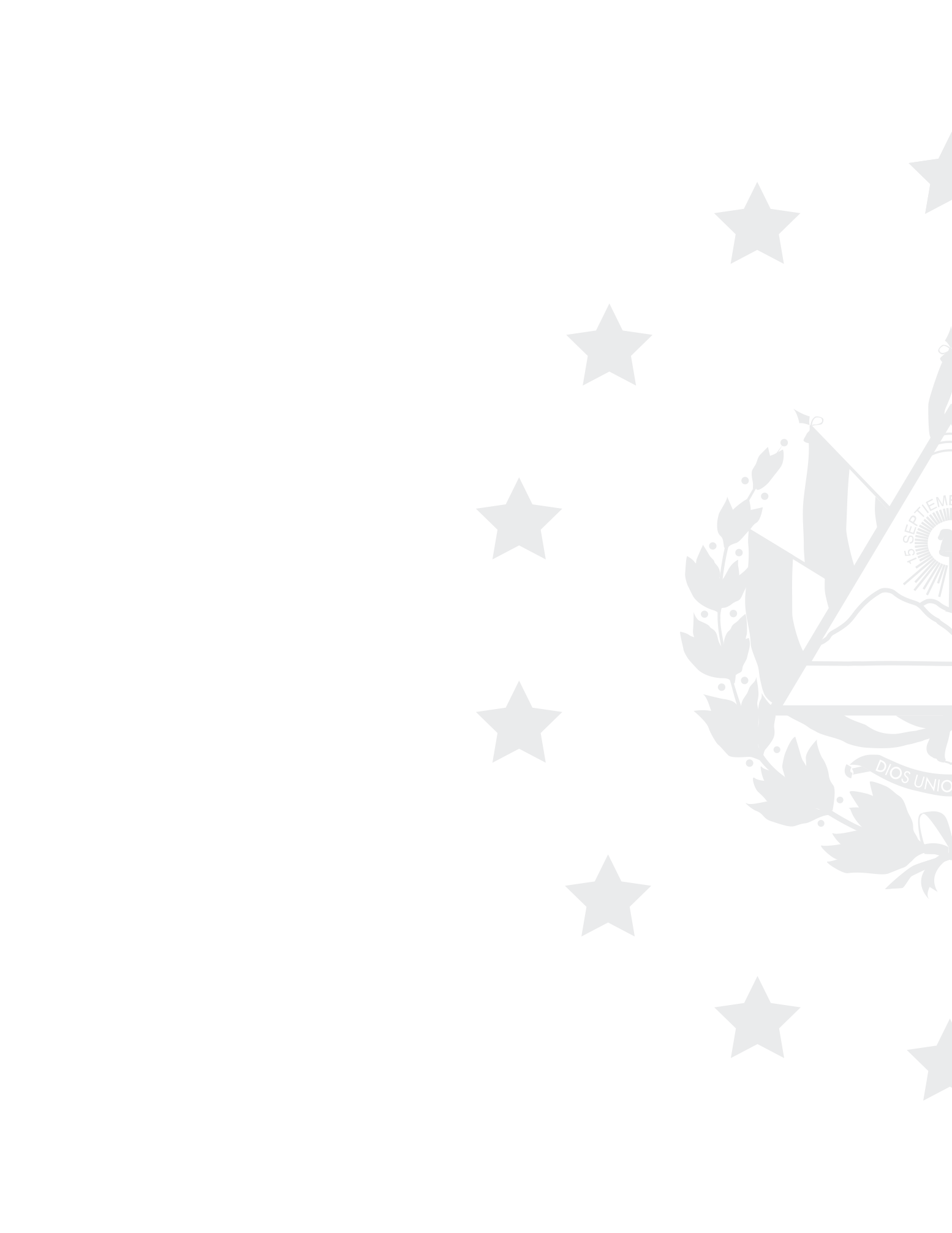 